赛事平台学生项目报名简要操作说明电脑端操作登录及注册在浏览器中输入www.xytzq.cn （建议使用谷歌或者极速模式下的360浏览器，不支持IE浏览器）点击“登录”按钮，选择“普通用户”入口，输入账号、密码进行登录。项目创建在首页或者点击导航栏“工作室“中的“创建项目”按钮，进入创建项目页面在创建项目页面中输入相对应信息，输入框后面带有红色*的为必填项项目资料上传在首页点击目标项目，或者点击导航栏“工作室”，选择目标项目，点击“进入”按钮在资料管理页面，点击“上传资料”按钮，进行资料上传注：在我的资料中检查资料是否完整，路演 PPT（可转化为 PDF）、商业计划书 WORD 版（可转化为 PDF）、视频（建议不超过 1 分钟）单个文件大小不超 20M。项目信息修改在首页点击目标项目，或者点击导航栏“工作室”，选择目标项目，点击“进入”按钮点击左侧菜单栏中“项目信息”，如果当前登陆者为当前项目创建者，页面中会出现“修改项目”按钮，点击按钮进行项目修改比赛赛事报名点击菜单栏中“赛事活动”，点击目标赛事，进入后，点击“报名赛事”按钮，选择需要报名的项目及赛道，进行报名。手机端操作App下载：在各大应用市场搜索“投智圈”，点击下载安装即可。App图标如图：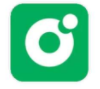 登录及注册进入系统，输入账号、密码进行登录。项目创建进入系统之后，点击“项目工作室”，点击右上角的加号，选择“创建项目”，填写对应信息。项目资料上传进入系统之后，点击“项目工作室”，点击目标项目。选择下方菜单栏“资料”，点击右上角上传图标，进行资料上传。项目信息修改点击“项目工作室”，选择目标项目，如果当前登陆者是项目创建者，点击右上角修改图标进行项目修改比赛赛事报名进入系统之后，点击“双创竞赛”，选择目标赛事，选择报赛事的项目与赛道，进行报名。